STORYBOARD1. Co je vlastně storyboard? Zamysli se nad názvem pracovního listu a uvědom si, z jakých dvou anglických slov se tento název skládá. Tato slova si zkus přeložit (můžeš využít internet nebo se poradit se spolužákem).………………………………………. překlad ……………………………………………………………………………………. překlad ……………………………………………2. OsmisměrkaV osmisměrce vyhledej všechna slova týkající se scénáře. Dále pak s těmito slovy budeš pracovat!……………………………………………………………………………………………………………………………………………………………………………………………………………………………………………………………………………………………………………………………………………………………………………………………………………………………………………………………………………………………………………………………………………………………………………………………………………………3. Shrnutí Pokus se slova, která jsi v předchozím cvičení našel/našla, smysluplně doplnit do následujícího textu.……………………………………………………je nedílnou součástí nejen pro tvorbu ……………………………. Můžeme se s ním setkat také v……………………………, v …………………………… nebo v ……………………………. Tento obrázkový scénář je pro nás ……………………………, abychom na nic nezapomněli a měli se čeho držet. Vede nás po celou dobu našeho animovaného filmu. Pomáhá nám, abychom práci dotáhli do konce. Scénář dále obsahuje informace jako ……………………………hlavních……………………………, popis …………………………… a doprovázející ……………………………. Scénář nám pomáhá uvědomit si 
a promyslet si rozložení příběhu jako celku.4. Vytvoř si vlastní příběh!Z následujícího cvičení si vyber šest obrázků. Ty vystřihni, nalep do přiložené univerzální šablony storyboardu a pokus se vytvořit na základě obrázků vlastní příběh. Nezapomeň na popis, dialogy 
a zvuky!		1				2					3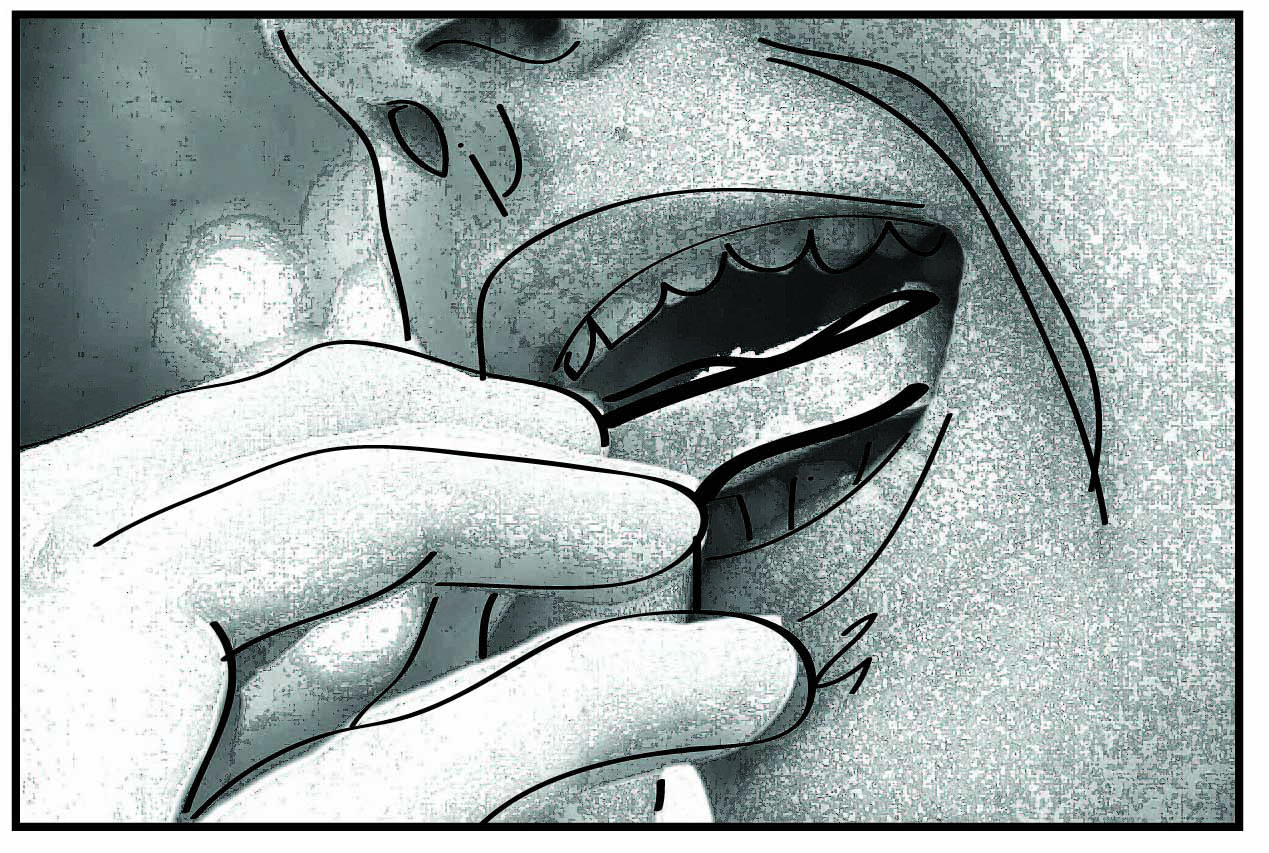 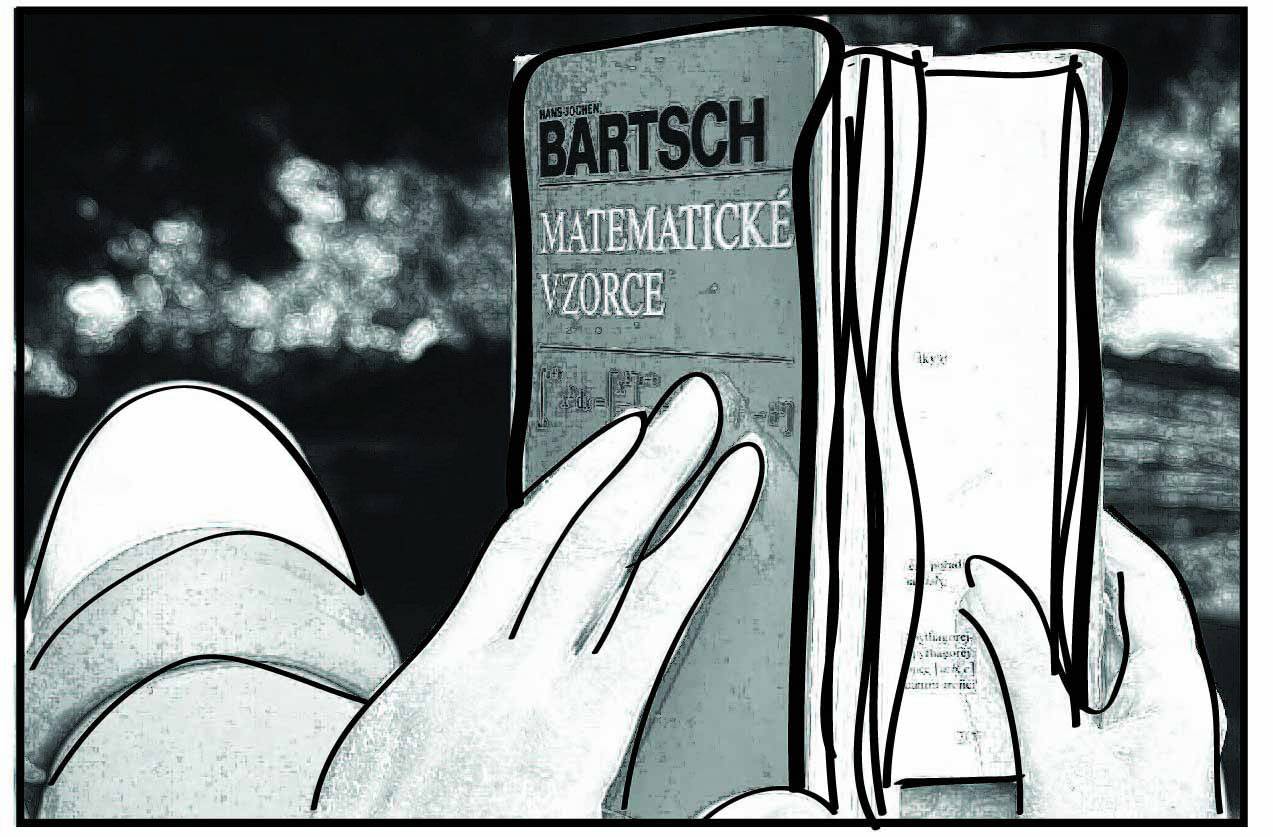 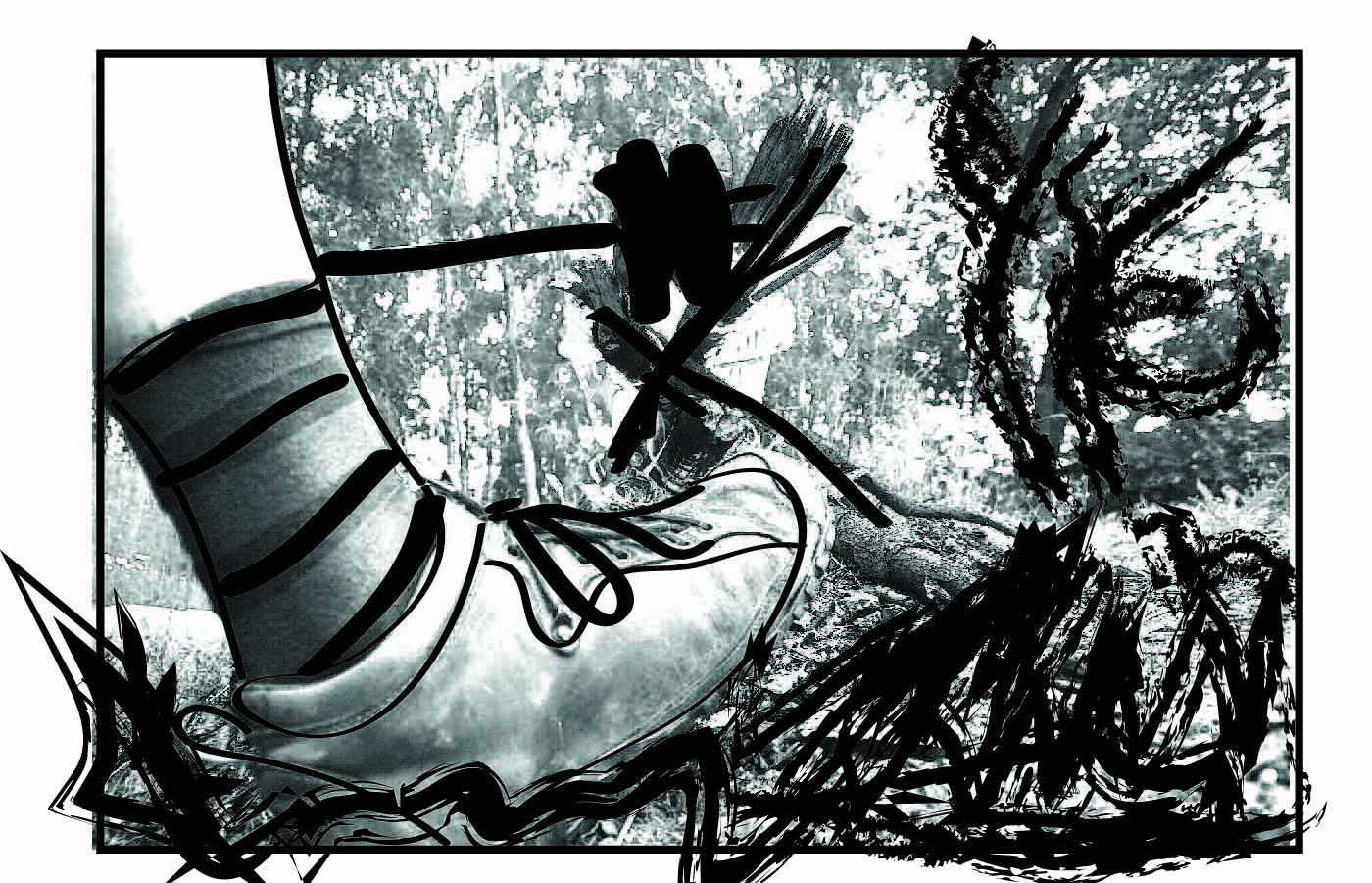 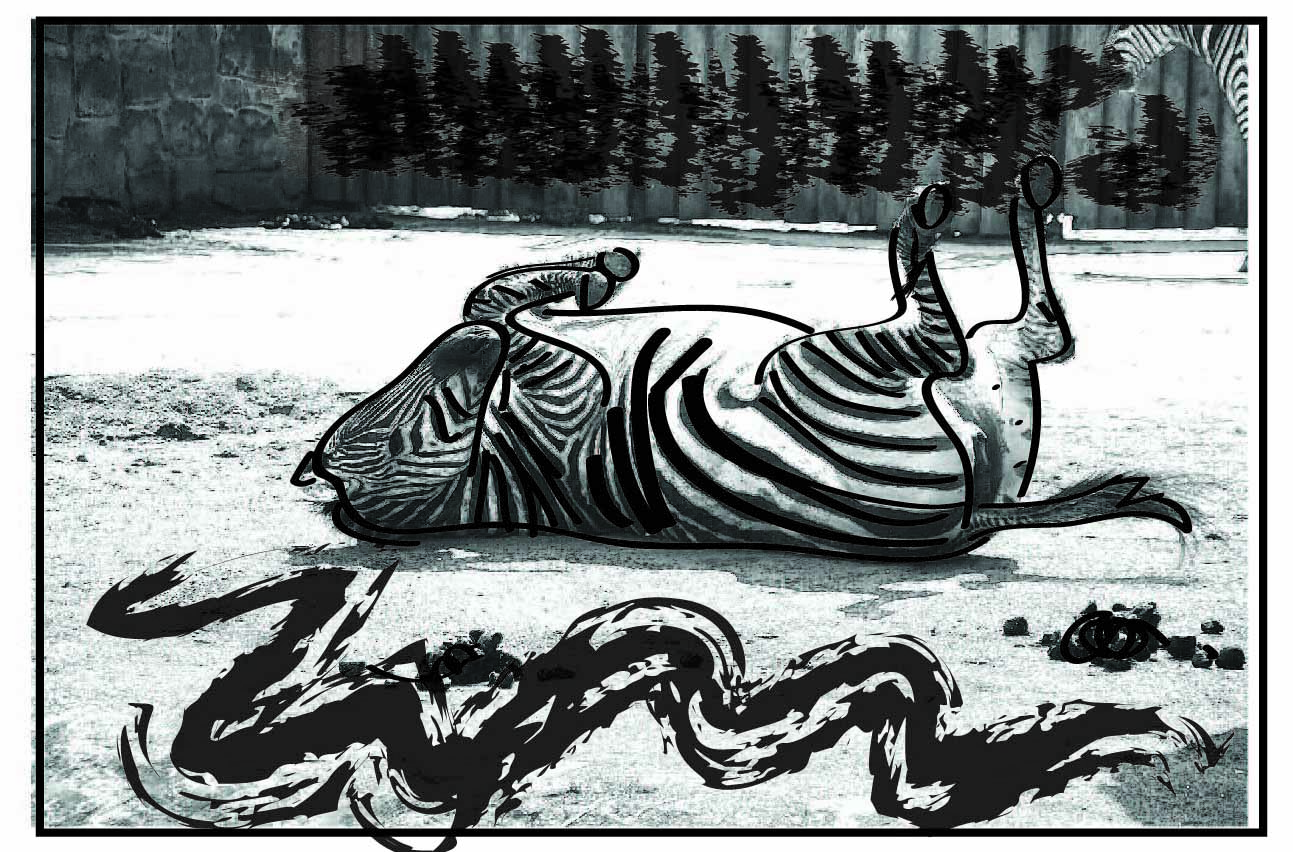 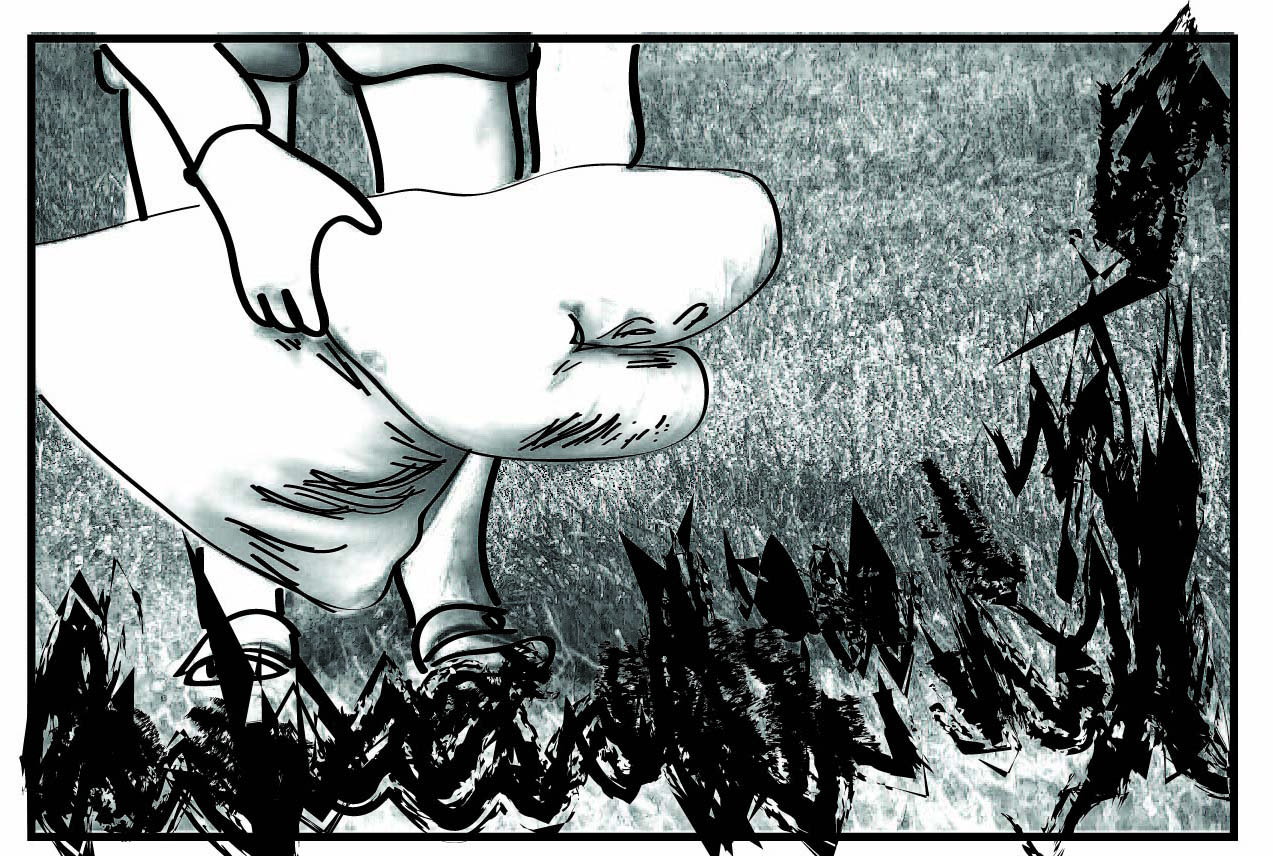 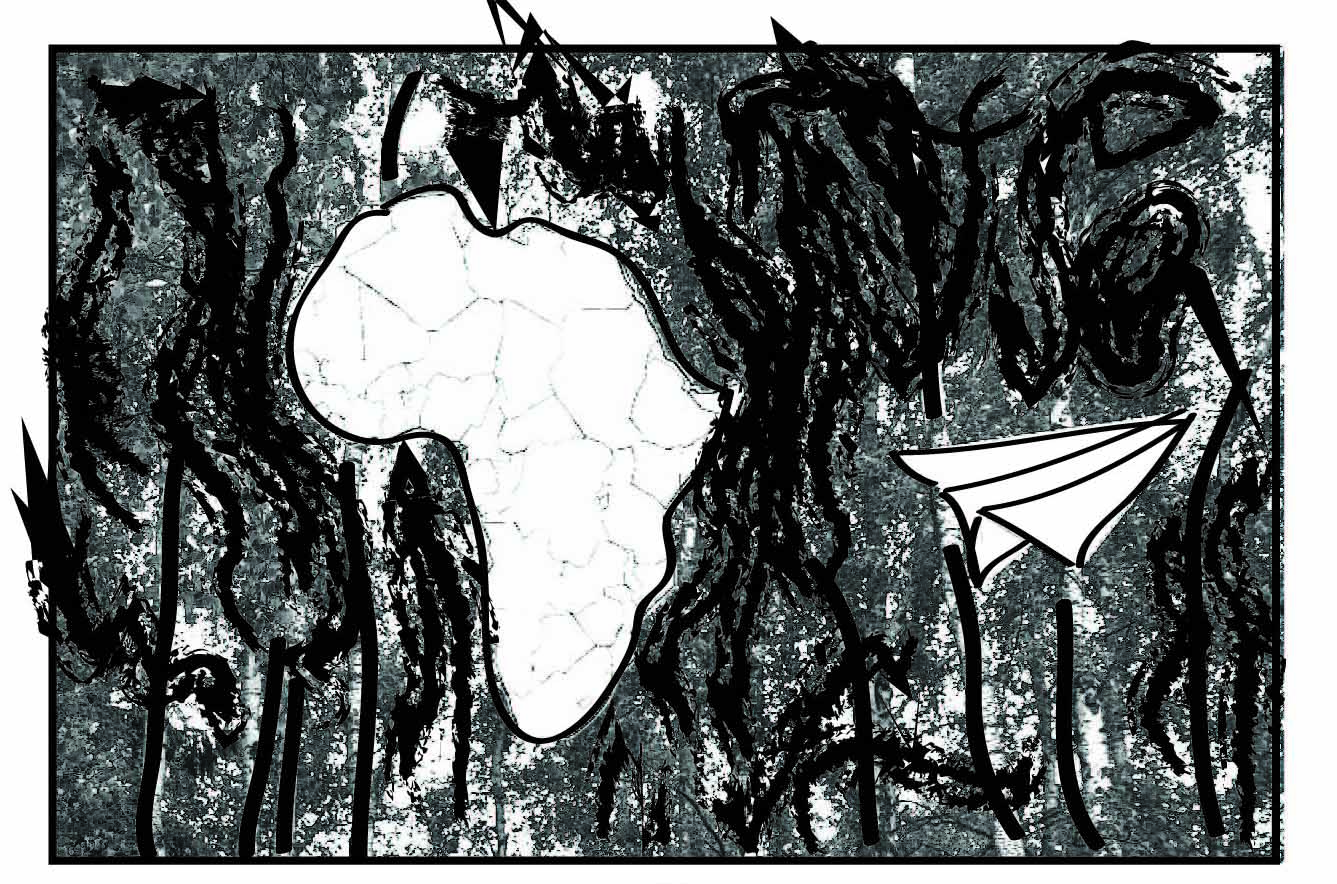 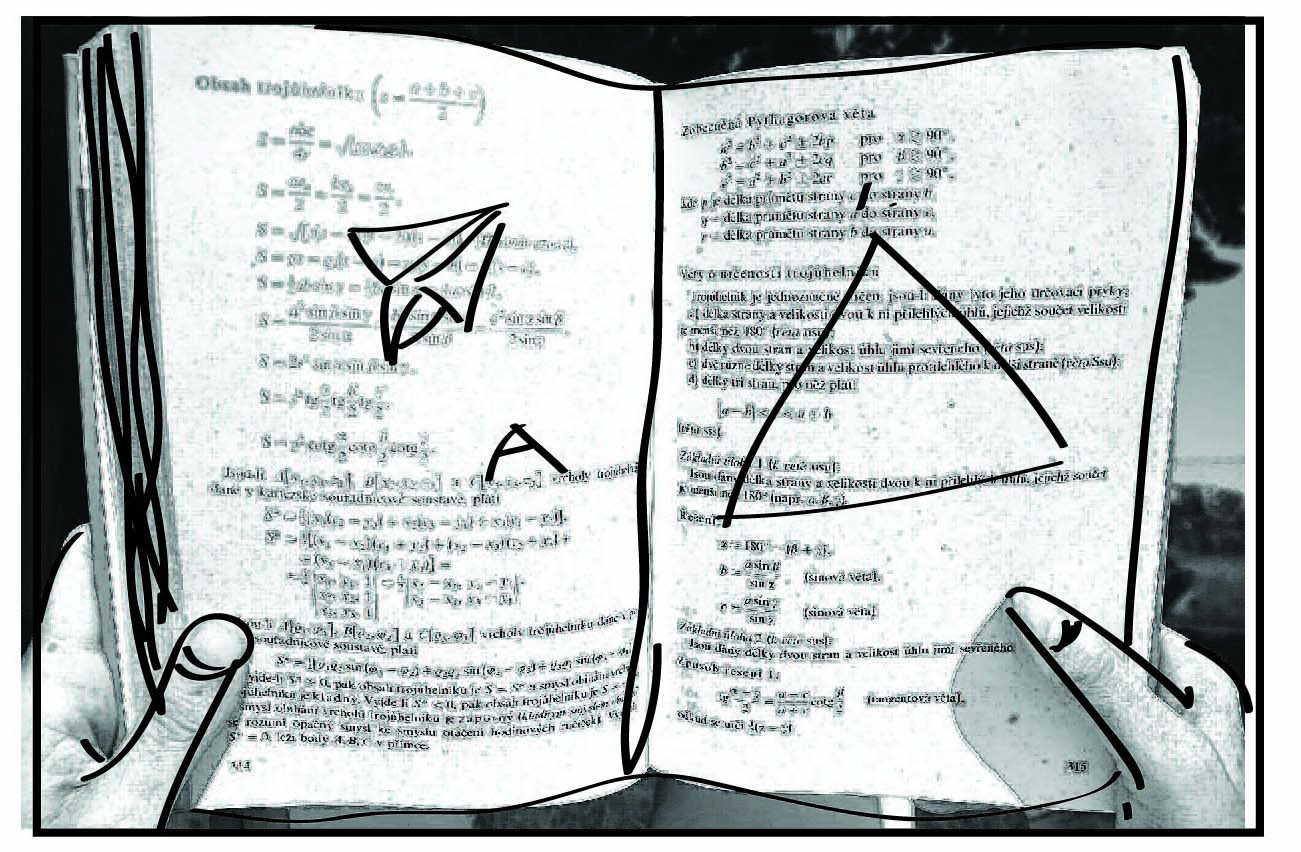 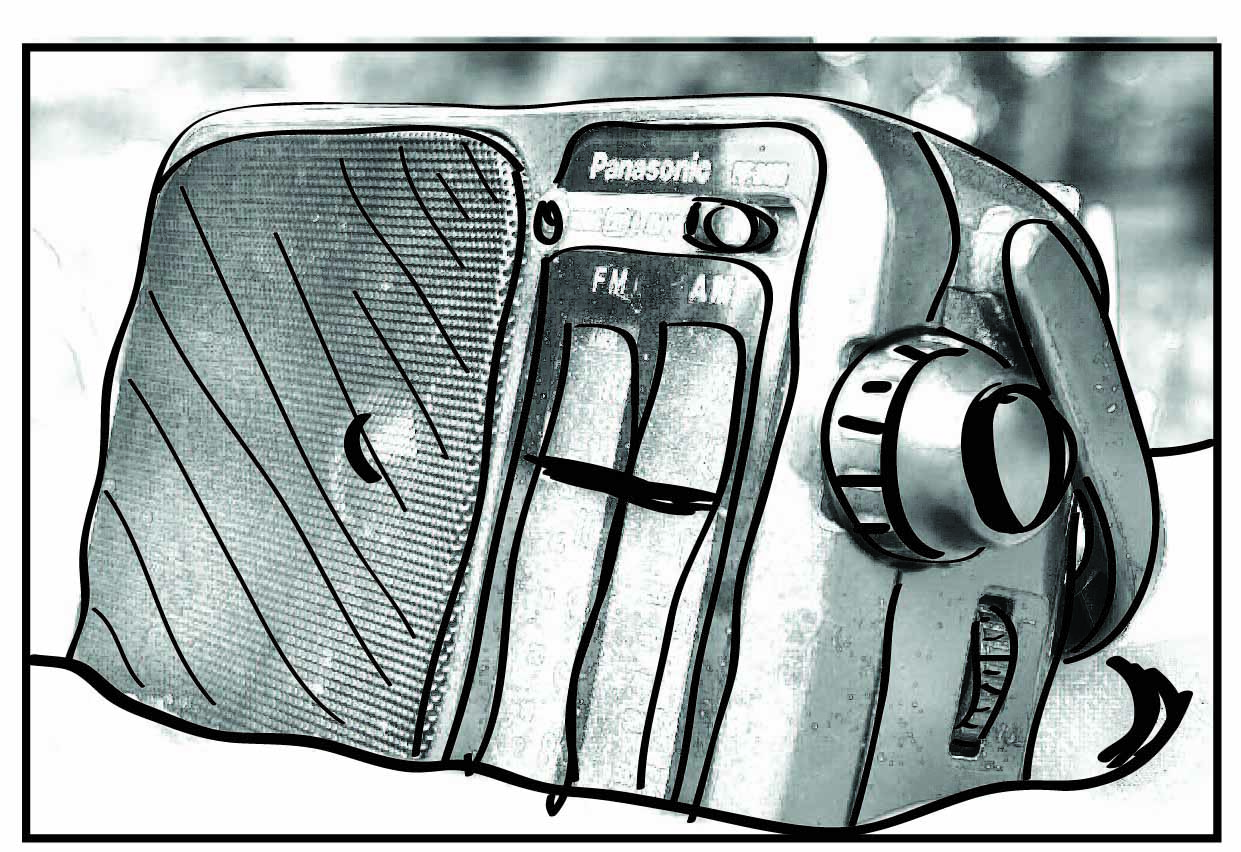 		4				5					6		7				8					9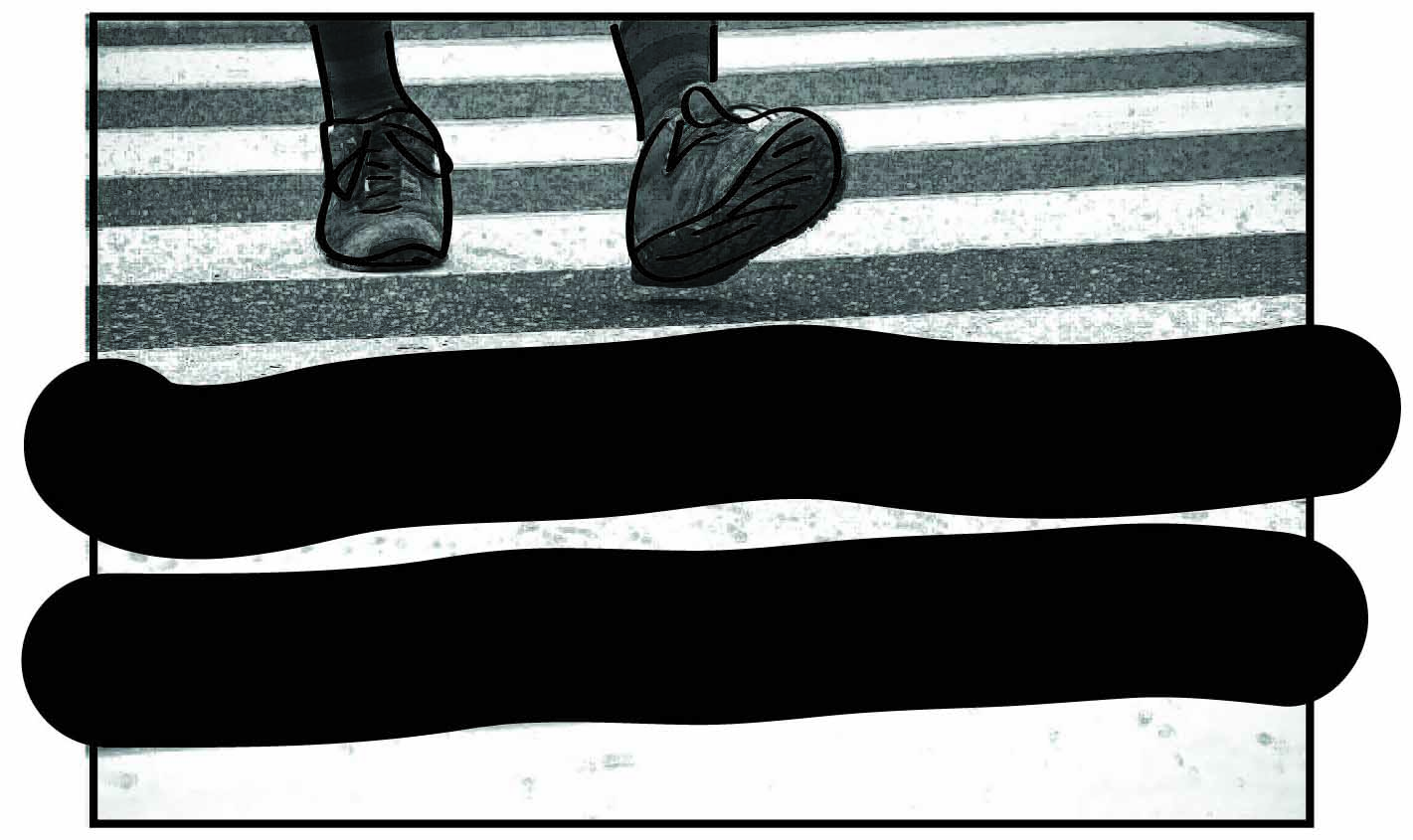 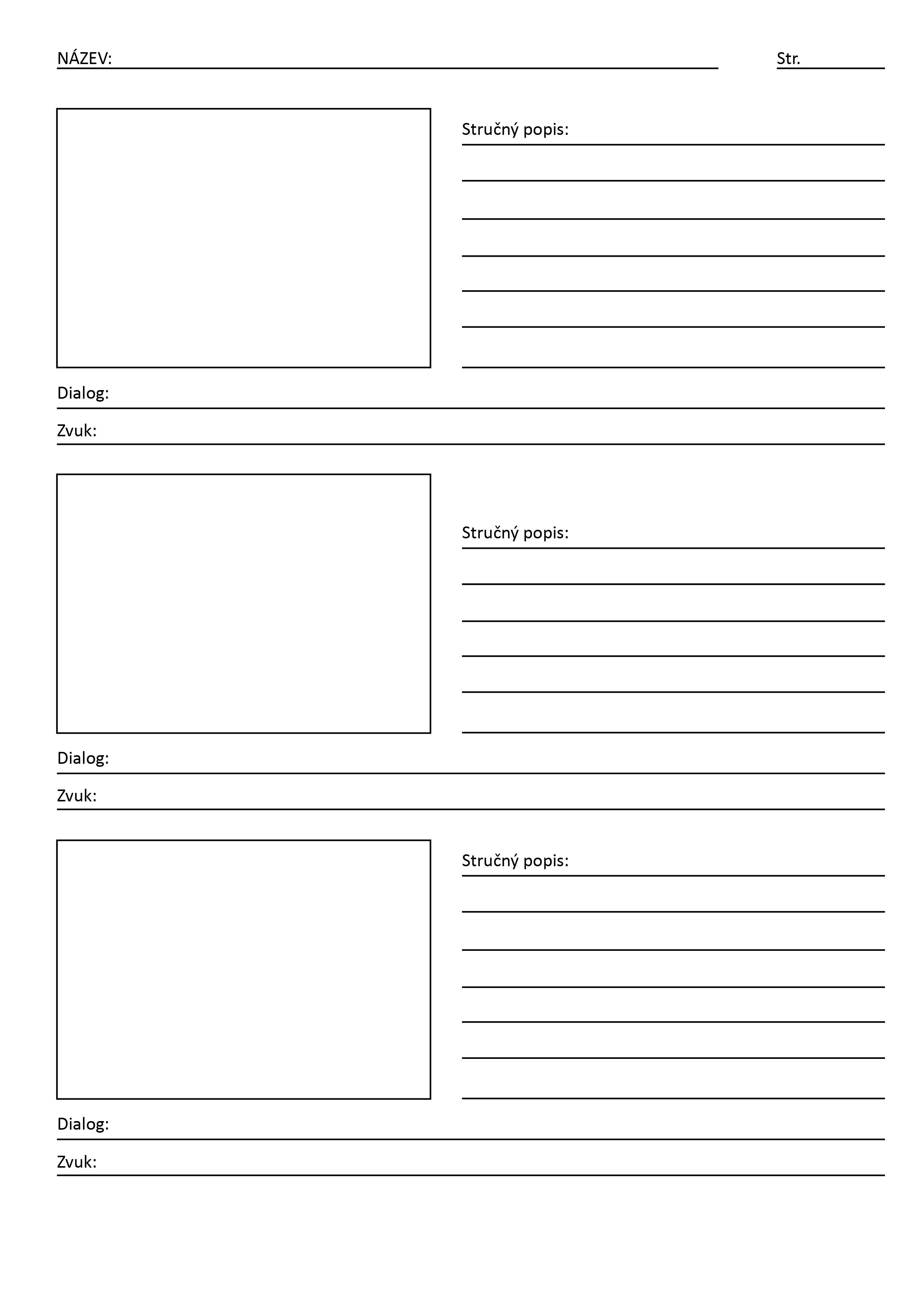 Zdroje:Obrázek č. 1, 2, 3, 4, 5, 6, 7, 8, 9 – autor fotografií kombinovaných s kresbou: BcA. Veronika Šrejmová, z vlastního archivu autorky.COKLASICKÝQZCOTAVDLBAHITCHLCDVREWIRKCBTSONNIČOIUTEUTECAMINAYBVAEBVDLUITKTLVKOBRÁZKOVÝOBEOAUBKACGLUVUDIXGTVKFTCHVMKÁXOAVSZGHUKTFSCÉNÁŘZOCEDRHICEGRVLIVPOBHAÍDEŘTSORPXVEZAOEÁKCITAMARDFILMCIMHEQZCHIL